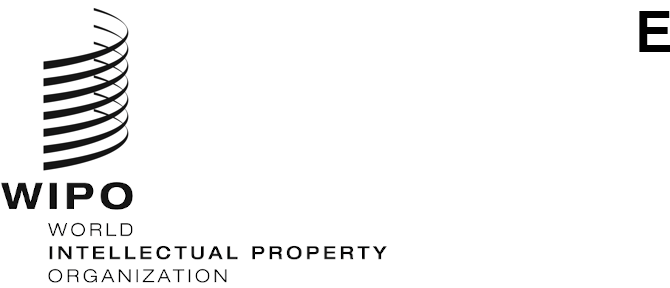 CDIP/30/1 PROV. 2ORIGINAL:  ENGLISHDATE:  March 22, 2023Committee on Development and Intellectual Property (CDIP)Thirtieth Session
Geneva, April 24 to 28, 2023Draft Agendaprepared by the SecretariatOpening of the sessionElection of OfficersAdoption of the AgendaSee current document.General StatementsMonitor, assess, discuss and report on the implementation of all Development Agenda Recommendations and consideration of the Director General’s Report on the Implementation of the Development AgendaDirector General’s Report on the Implementation of the Development Agenda  See document CDIP/30/2.Completion Report of the Project on Intellectual Property and Gastronomic Tourism in Peru and Other Developing Countries: Promoting the Development of Gastronomic Tourism through Intellectual PropertySee document CDIP/30/5.Completion Report of the Project on Increasing the Role of Women in Innovation and Entrepreneurship: Encouraging Women in Developing Countries to Use the Intellectual Property SystemSee document CDIP/30/6.Evaluation Report of the Project on Intellectual Property and Gastronomic Tourism in Peru and Other Developing Countries: Promoting the Development of Gastronomic Tourism through Intellectual PropertySee document CDIP/30/10.Evaluation Report of the Project on Increasing the Role of Women in Innovation and Entrepreneurship: Encouraging Women in Developing Countries to Use the Intellectual Property SystemSee document CDIP/30/11.Report on WIPO’s Contribution to the Implementation of the Sustainable Development Goals and its Associated Targets See document CDIP/30/14.5.(i)  WIPO Technical Assistance in the Area of Cooperation for DevelopmentContinuation of discussion on WIPO Technical Assistance in the Area of Cooperation for DevelopmentSee document CDIP/24/8. Continuation of discussion on Future Webinars – Revised Document on Future WebinarsSee document CDIP/30/8.Consideration of work program for implementation of adopted recommendationsContinuation of discussion on the Adopted Recommendations of the Independent Review – Updated Proposal by the Secretariat and Member States Inputs See document CDIP/29/6. Terms of Reference for an Independent External Review of WIPO’s Technical Assistance in the Area of Cooperation for DevelopmentSee document CDIP/30/3.Project Proposal Submitted by Kenya on Development of Strategies and Tools to Address Online Copyright Piracy in the African Digital MarketSee document CDIP/30/4.Intellectual Property and Gastronomic Tourism in Peru and Other Developing Countries: Promoting the Development of Gastronomic Tourism through Intellectual Property – Phase II – Project Proposal Submitted by Peru, Cameroon, Malaysia and MoroccoSee document CDIP/30/7.Pilot Project on Text and Data Mining (TDM) to Support Research and Innovation in Universities and Other Research-Oriented Institutions in Africa – Proposal Submitted by the African GroupSee document CDIP/30/9.Project Proposal on Empowering Youth (K-12) to Innovate for a Better Future – Submitted by the United States of America and the Republic of KoreaSee document CDIP/30/15.Executive Summary of the Scoping Study on Promoting the Use of Intellectual Property in Creative Industries in the Digital Era in Chile, Indonesia, United Arab Emirates and UruguaySee document CDIP/30/INF/2.Intellectual Property and Development IP and youth: investing in the futureWomen and IPReports on Women and IP:Internal and External Activities, Strategic DirectionSee document CDIP/30/12.Compilation and Sharing of DataSee document CDIP/30/13.Future workSummary by the ChairClosing of the session[End of document]